                                  REPUBLIKA E SHQIPERISE 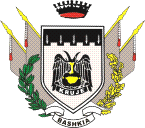                                             BASHKIA KRUJENr____ProtKruje,me  _______ .06.2016FORMULARI I NJOFTIMIT TE KONTRATES(Kopje e permbledhur e cila do tepublikohet ne buletin)AutoritetiKontraktor: BashkiaKrujeAdresa: QenderKrujeNr. Tel/Fax 051122170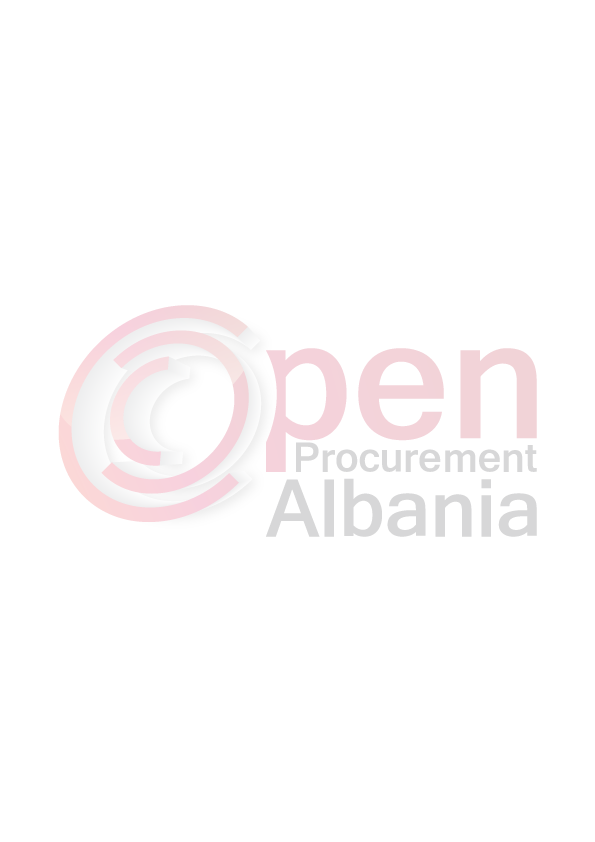 LlojiiProçedures se Prokurimit: “SherbimKonsulence” Objektiiprokurimit: “HartimProjekt –Preventiv “Zgjerim I RrugesKryesoresidheRikualifikim I sheshit Mustafa Merlika (Kruja). “Fondi limit:3’333’333(tremilion e treqinde e tridhjetemije e treqinde e tridhjete )lekePa TVSHBurimiifinancimit:Buxheti I BashkiseKruje(TeArdhurat)Afatipërdorëzimin e mallit/sherbimit:10ditenganenshkrimi I kontrates.Data e zhvillimittetenderit: 27/06/2016 , ora10.00Prokurimelektronik ne websitinzyrtarteAgjencise se ProkurimitPublik:https://www.app.gov.alAfatiifunditpërparaqitjen e dokumentave:27/06/2016 , ora10.00Prokurimelektronik ne websitinzyrtarteAgjencise se ProkurimitPublik:https://www.app.gov.alTITULLARI I AUTORITETIT KONTRAKTOR ARTUR BUSHI (emri, mbiemri, firma, vula)